«Елочка красавица - традиции Нового года»Новый год - самый любимый праздник для миллионов людей из самых разных стран. Это один из тех немногих дней в году, когда почти весь мир готовит подарки родным и близким, наряжает елку, следит за часами и ожидает чуда - наступление Нового года. В нашем детском саду стало традицией украшать елочки не только в зале, но и в каждой группе и на участке.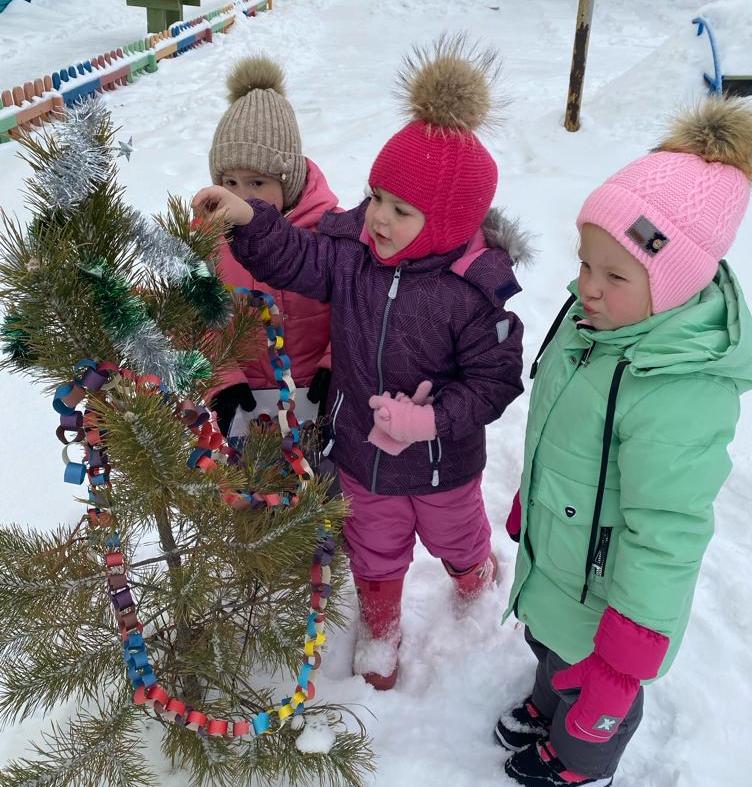 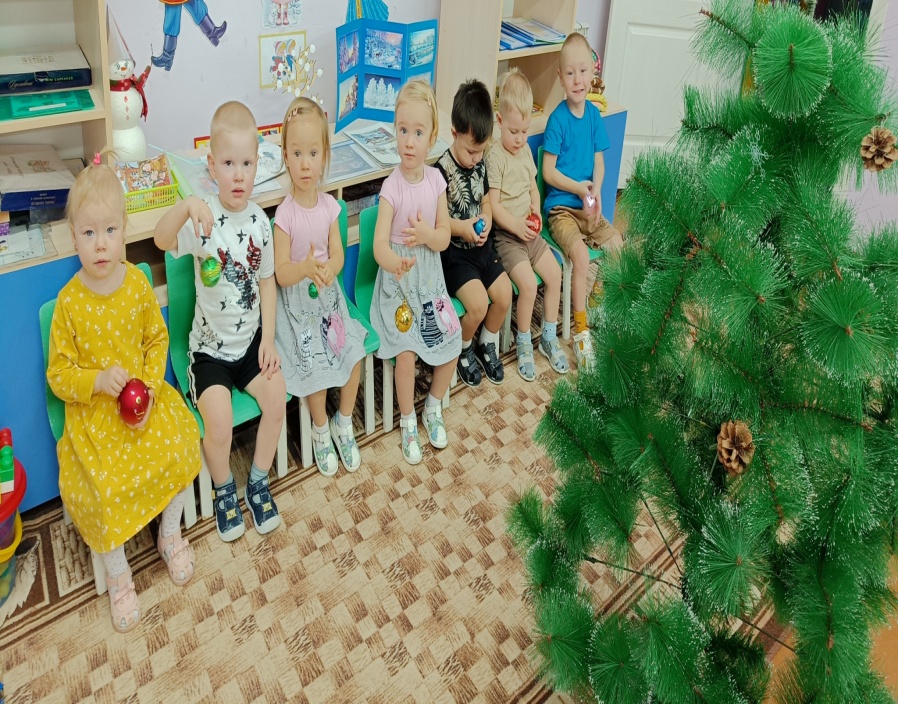 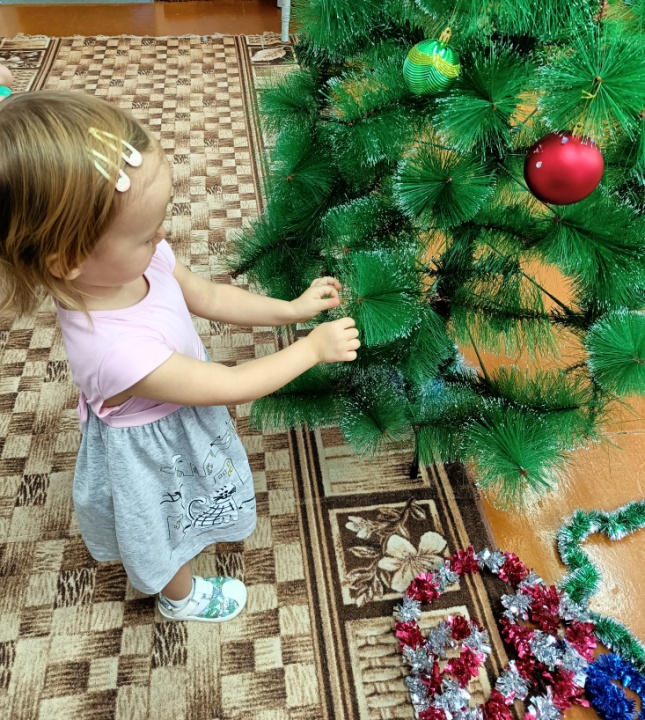 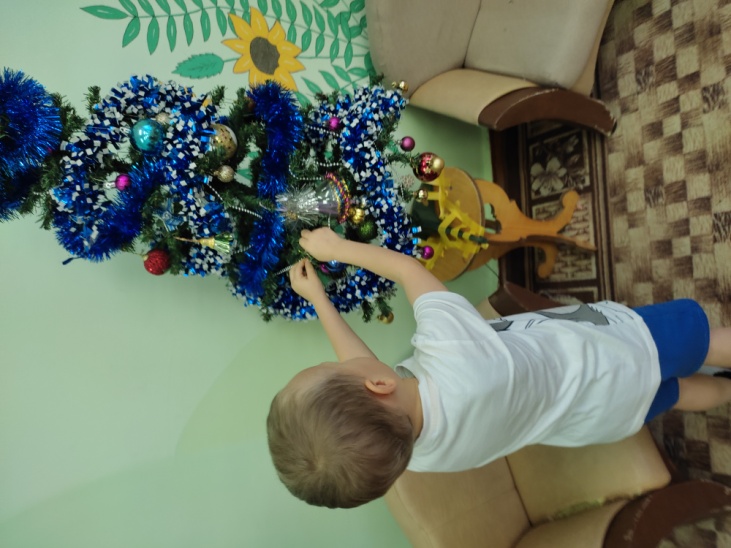 